УТВЕРЖДАЮНачальник управления образованияНовогрудского райисполкома                                 Л.В.МорозУСЛОВИЯпроведения районного этапа областного конкурса«Лучший музей учреждения образования»Общие положения	Настоящие условия определяют порядок проведения районного этапа областного конкурса «Лучший музей учреждения образования» (далее – Конкурс).Организатором районного этапа Конкурса является управление образования Новогрудского районного исполнительного комитета. Организационное и методическое сопровождение Конкурса осуществляется государственным учреждением образования «Центр дополнительного образования детей и молодежи «ДАР» (далее – Центр дополнительного образования детей и молодежи «ДАР»).Цель и задачи КонкурсаКонкурс проводится с целью популяризации и создания позитивного имиджа музеев учреждений общего среднего, среднего специального, дополнительного образования детей и молодежи. 	Задачи Конкурса:развитие музеев в учреждениях общего среднего, среднего специального образования, дополнительного образования детей и молодежи; формирование осведомленности и знаний о музеях, экспозициях; создание отличительного, запоминающегося, уникального образа музея; усовершенствование профессионального и педагогического мастерства руководителей музеев учреждений образования; развитие экспозиционной и выставочной деятельности музеев учреждений образования.3. Участники Конкурса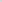 В Конкурсе в обязательном порядке принимают участие все учреждения образования, на базе которых функционируют музеи. К участию приглашаются педагогические работники, творческие педагогические коллективы, члены советов музеев учреждений образования.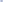 4. Сроки реализации КонкурсаКонкурс проводится в период с декабря 2023 по январь 2024.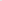 Условия проведения Конкурса	Конкурс проводится по следующим номинациям:«Лучшая музейная экспозиция истории учреждения образования»В номинации предоставляется презентация о выставке/экспозиции, посвященной истории учреждения образования.Презентация должна включать в себя краткое описание истории создания учреждения, описание тематической выставки/экспозиции, информация о практическом применении музея/выставки/экспозиции, подкрепленная фото-/видеоматериалами. Объем презентации не должен превышать 15 слайдов.«Лучшая реклама музея учреждения образования».В номинации предоставляется рекламный материал, отражающий экскурсионную привлекательность музея, также должен включать в себя полное название музея учреждения образования, название учреждение образования и контактную информацию.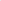 Справочно: брошюра — издание объемом от 4-х листов, сшитых или соединенных между собой, буклет — издание на одном листе в виде ширмочки или тетрадки, флайер — небольшая информативная листовка (как, правило, двусторонняя, не складывающаяся, максимальный формат — А 5), часто выполненная в ярких красках.«Брендированная продукция».В номинации предоставляется брендированная продукция. Конкурсная работа предоставляется в виде образца изделия, выполненного из любого материала, в любом жанре и технике декоративно-прикладного творчества и ремесел.Справочно: брендированная продукция – это специальная сувенирная продукция, украшенная логотипами. Это могут быть ручки, блокноты, календари (карманные/настольные/настенные), папки, магниты, чашки и др.	Для участия в районном этапе Конкурса учреждение образования представляет конкурсные работы в жюри районного этапа Конкурса:	в номинации «Лучшая музейная экспозиция истории учреждения образования» конкурсные работы в электронном виде на e-mail: zav.dopobrazovanie@mail.ru с пометкой «Лучший музей»;в номинации «Лучшая реклама музея учреждения образования» конкурсные работы предоставляются в распечатанном виде в Центр дополнительного образования детей и молодежи «ДАР» (г. Новогрудок, ул. Красноармейская, д.1, каб. 203);в номинации «Брендированная продукция» конкурсные работы в виде образцов – в Центр дополнительного образования детей и молодежи «ДАР» (г. Новогрудок, ул. Красноармейская, д.1, каб. 203).Конкурсные работы должны сопровождаться заявкой по установленной форме (приложение 1). Заявки и конкурсные материалы предоставляются не позднее 1 февраля 2024 года. Работы, предоставленные позднее указанного срока, а также не соответствующие требованиям к участию в Конкурсе не принимаются.6.Подведение итоговПри оценивании конкурсных работ жюри руководствуется следующими критериями: соответствие условиям конкурса, грамотность написания и изложения материала, содержательность, оригинальность и качество исполнения, художественный и эстетический уровень, соответствие тематике музея учреждения образования.	Жюри районного этапа определяет победителей и призеров Конкурса в каждой номинации. При подведении итогов при равном количестве баллов на основании решения жюри может устанавливаться соответствующее количество призовых (первых, вторых и третьих) мест. Лучшие материалы направляются в государственное учреждение образования «Гродненский областной центр туризма и краеведения» для участия в областном Конкурсе. 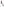 Авторы конкурсных работ дают согласие организаторам на районном и областном этапах конкурса на публикацию работ, публичную демонстрацию, некоммерческое использование материалов с целью популяризации музейной деятельности учреждений образования.Приложение 1Заявка на участие в конкурсе«Лучший музей учреждения образования»,декабрь 2023-январь 202446782МацкоНазвание номинацииРайонПолное название учреждения образованияПолное название музея учреждения образованияФамилия, имя, отчество автора (прописывается полностью)ДолжностьКонтактный номер телефона